Праздничный концерт ко Дню Матери«Мама – первое слово!»22 ноября 2018 г. детский сад № 23 «Звездочка» отметил наступающий день Матери праздничным концертом. Дети пригласили мам и бабушек со всех групп. Цель мероприятия – воспитание чувства любви и уважения к маме и бабушке. Развитие творческих и музыкальных способностей детей.
	Ведущая концерта, воспитатель Светлана Викторовна тепло приглашала юных артистов. Чтецы праздника, Лера Г., Маша Ю. и Саша М., выразительно и нежно рассказали о любимых мамах. 
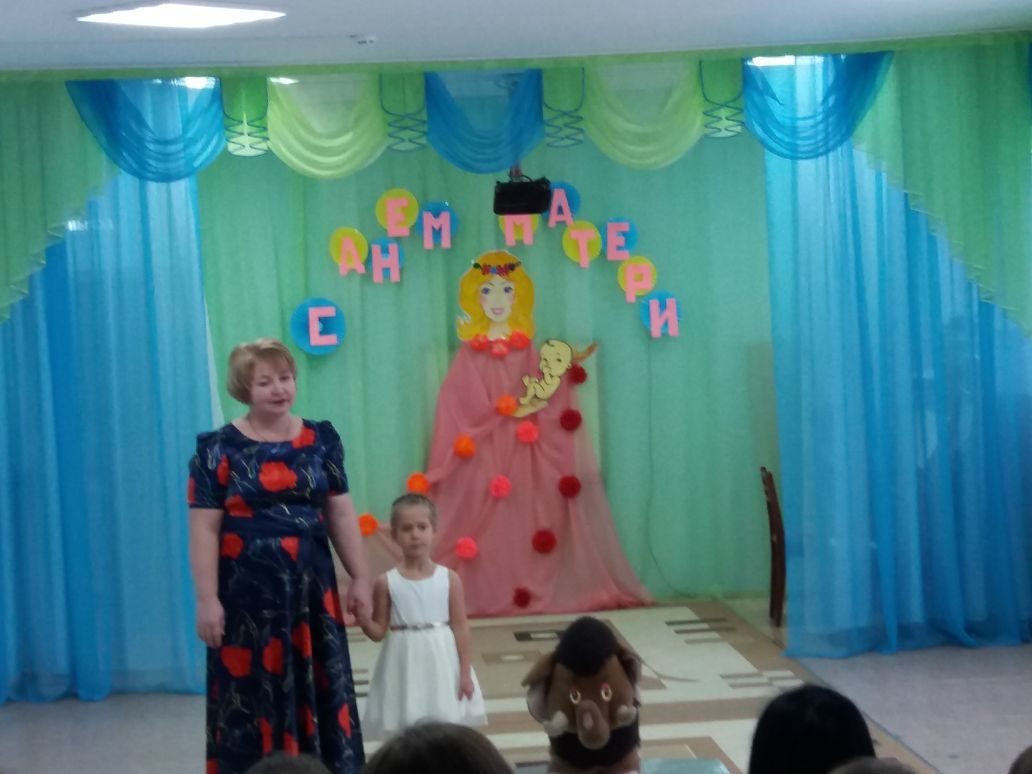 Каждая группа подарила новые песни и танцы для дорогих гостей:вторая группа раннего возраста «Верные друзья» песню «Кто нас крепко любит?» и танец «Розовые щечки»; младшая группа «Радуга» танец «Каблучок» и песенку «Есть мама у котенка»; средняя группа «Цветные ладошки» исполнили задорную польку «Разноцветная игра» и ласковую песню «Я точно-точно знаю»;старшая группа «Теремок» дружно спели песни для мамы и бабушки;морская команда из старшей группы «Фантазеры» подарили «Песенку мамонтенка». «Веселые музыканты» из группы «Фантазеры» ярко и весело сыграли на детских музыкальных инструментах.Кульминацией праздника стала трогательная песня «Мама, будь всегда со мною» в исполнении группы «Фантазеры». Общий выход детей от мала до велика, не оставил никого из зрителей равнодушными.Дорогие Мамы!Пусть день чудесный этот, снежный,
Запомнится как самый нежный!
Как самый радостный и милый,
Веселый, добрый и красивый!
Музыкальный руководитель: Ирина Константиновна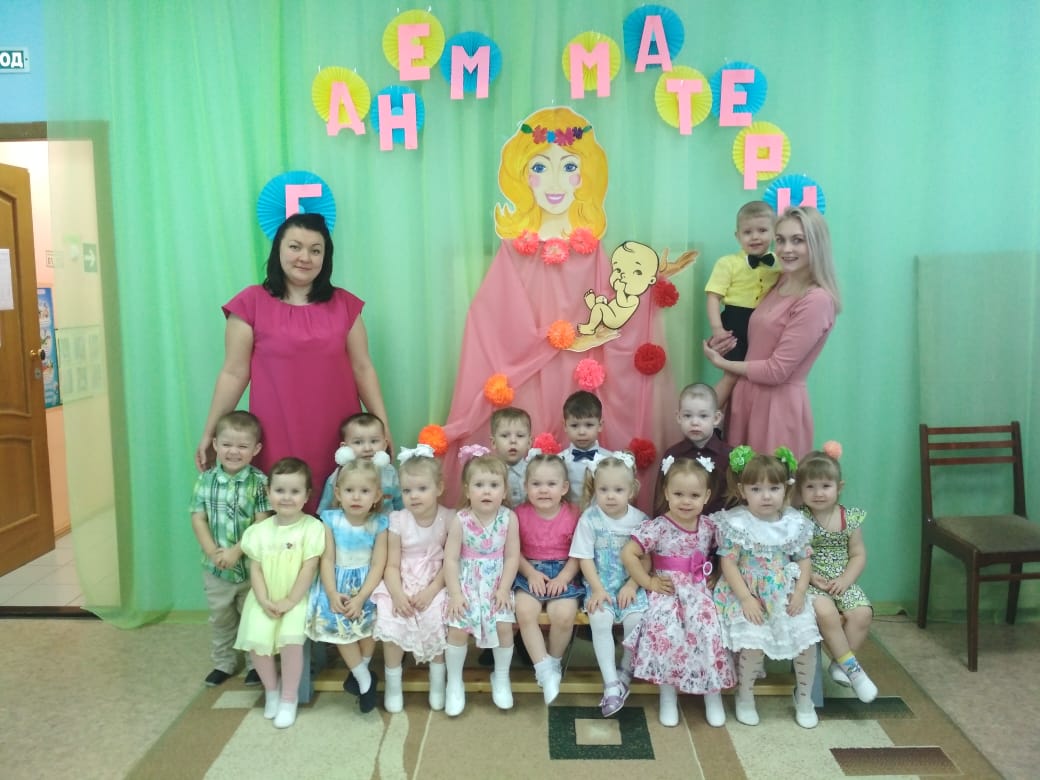 Группа «Верные друзья»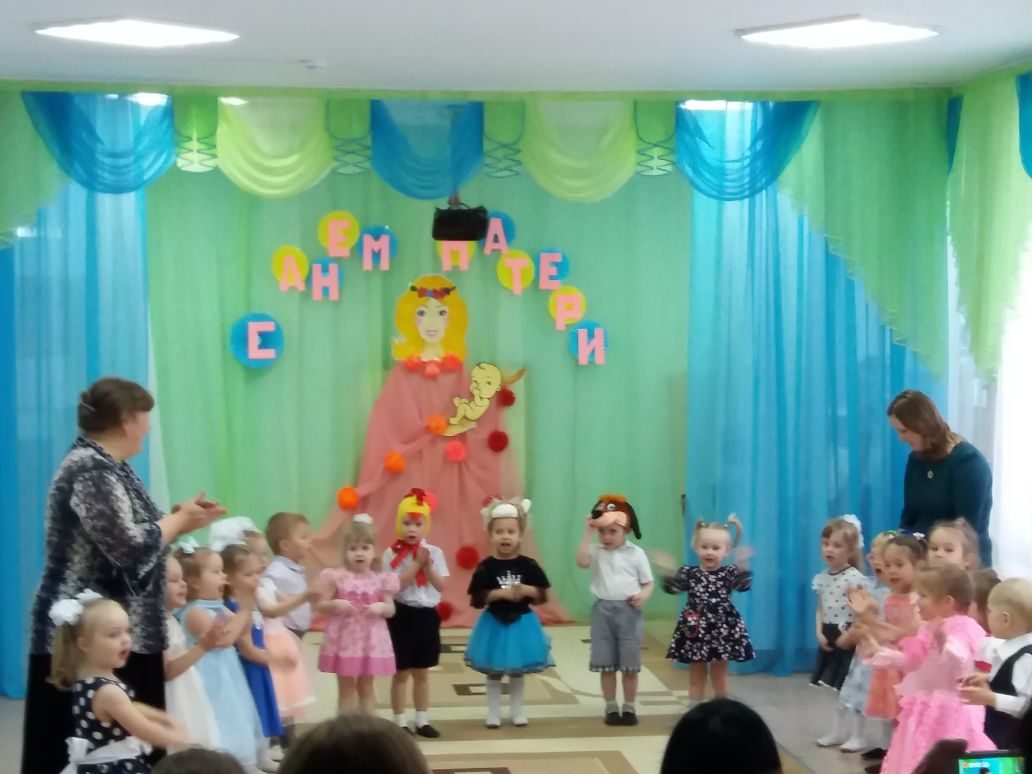 Группа «Радуга»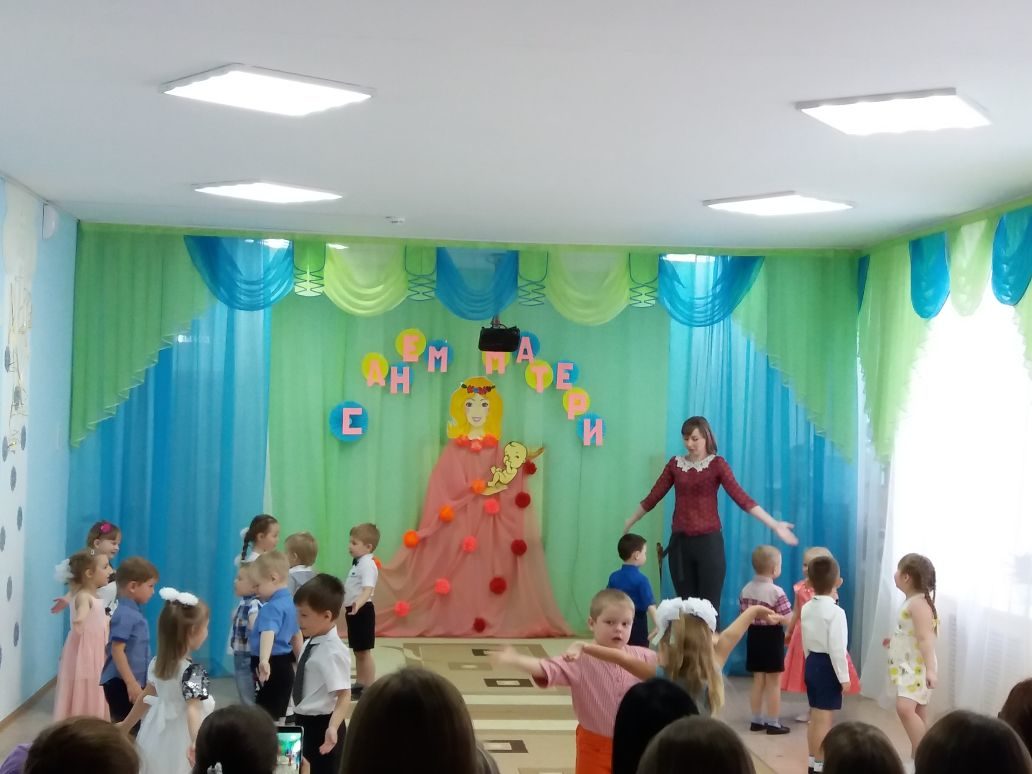 Группа «Цветные ладошки»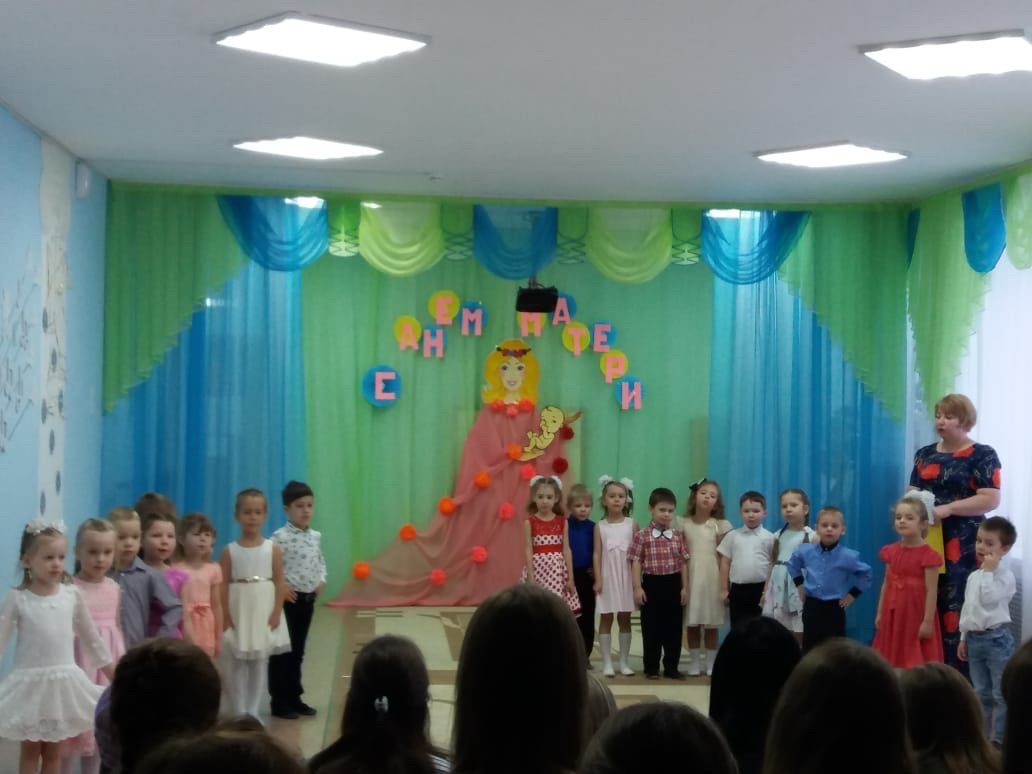 Группа «Теремок»Группа «Фантазеры»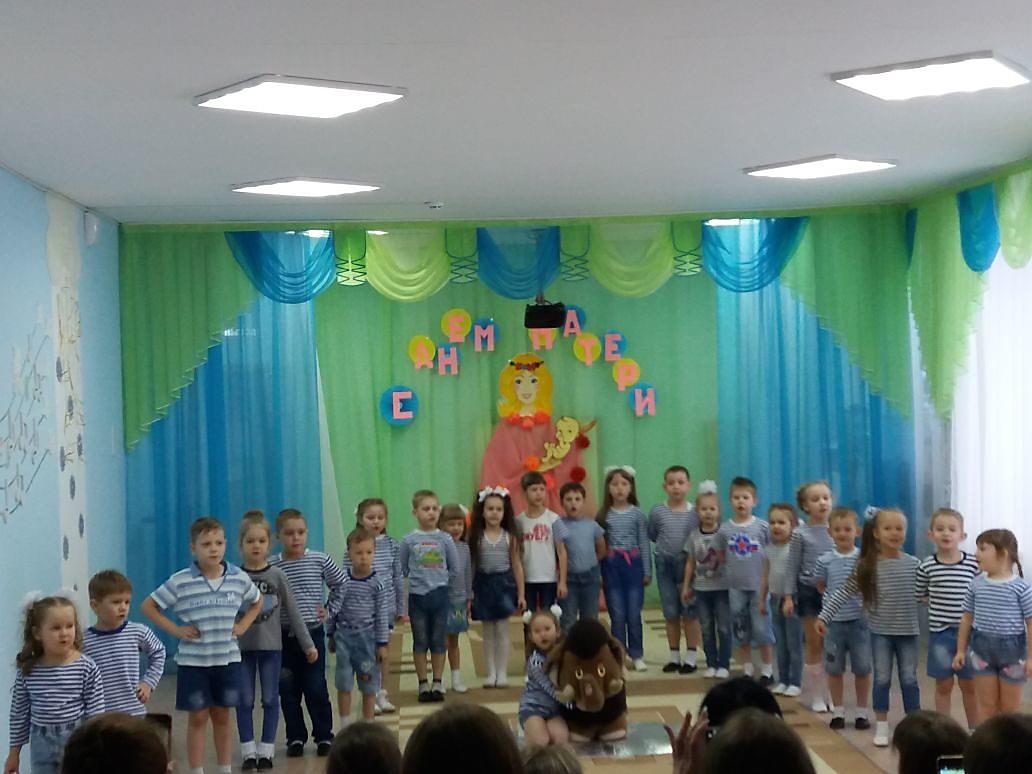 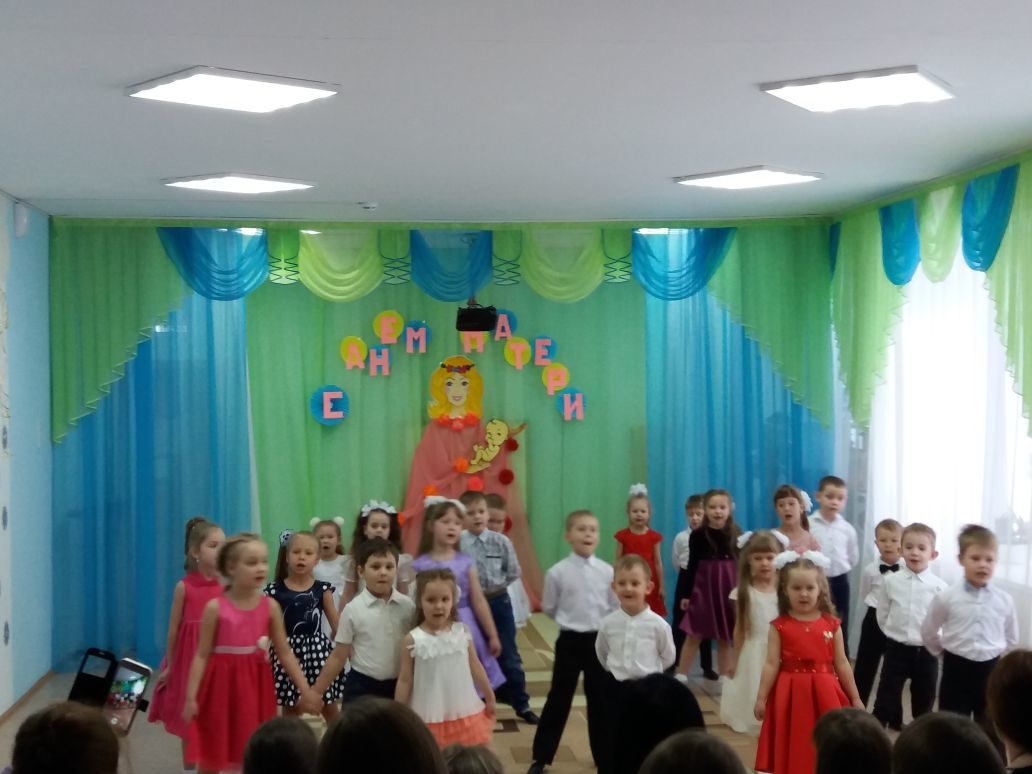 